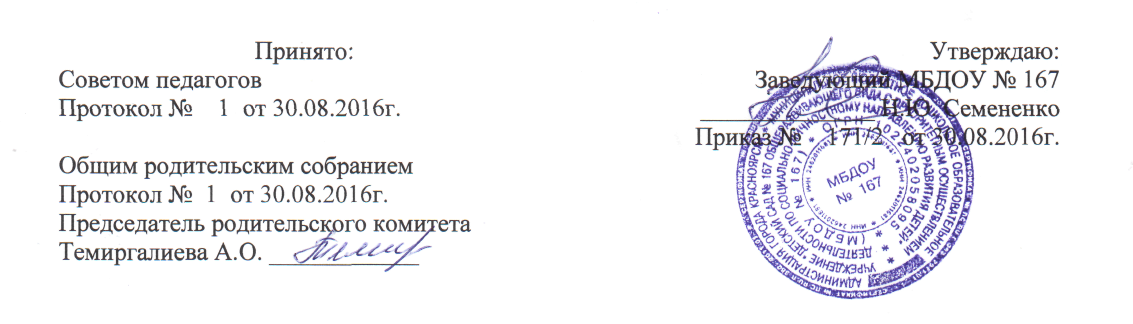 Положение о видах и условиях поощрения воспитанников за успехи в учебной, физкультурной, спортивной, общественной, творческой, экспериментальной деятельностиОбщие положения1.1. Положение о видах и условиях поощрения воспитанников за успехи в учебной, физкультурной, спортивной и творческой  деятельности в Муниципальном бюджетном дошкольном образовательном учреждении детский сад комбинированного вида № 33 «Теремок» г. Елец разработано в соответствии с Федеральным законом от 29.12.2012 года №273 –ФЗ «Об образовании в Российской Федерации».1.2. Настоящее Положение закрепляет основные виды и условия поощрения воспитанников за успехи в учебной, физкультурной, спортивной, творческой  деятельности.1.3.Данное положение разработано в целях обеспечения эмоционального благополучия и развития творческого потенциала каждой личности.2. Условия поощрения воспитанников.2.1. Воспитанники ДОУ имеют право на поощрение за достижение успехов в учебной, физкультурной, спортивной, творческой деятельности.2.2. Поощрения, воспитанников применяются в соответствии с положениями о проводимых в ДОУ конкурсах, олимпиадах, мероприятиях и соревнованиях.2.3. Достижение успехов в какой-либо из перечисленных в п. 2.1. областей, не  исключает право на  поощрение в других областях.3 .Основные виды поощрений воспитанников.3.1. Воспитанники поощряются за:участие и победу в творческих конкурсах, соревнованиях и спортивных состязаниях. 3.2. Учреждение применяет следующие виды поощрений:награждение благодарственным письмом Учреждения;награждение грамотой  (дипломом, сертификатом) Учреждения;памятным призом.4. Основания поощрения воспитанников4.1. Основаниями для поощрения воспитанников являются успехи в учебной, физкультурной, спортивной, творческой деятельности.4.2. Грамотой,  дипломом, памятным призом воспитанники награждаются за победу,  достижение  призового места в мероприятиях, проводимых в ДОУ: олимпиадах, конкурсах, физкультурных, спортивных и творческих соревнованиях и за достижение призового места  или победу в региональных, межрегиональных, международных конкурсах, смотрах, физкультурных, спортивных и творческих соревнованиях и турнирах.4.3. Благодарственным письмом (сертификатом участника), памятным призомвоспитанники награждаются за:активное участие   в мероприятиях, проводимых в ДОУ:  олимпиадах, конкурсах, физкультурных, спортивных и творческих соревнованиях  и участие в региональных, межрегиональных, международных конкурсах, смотрах, физкультурных, спортивных и творческих соревнованиях и турнирах.5. Поощрение групповых коллективов воспитанниковГрамотой,  дипломом, памятным призом групповые коллективы воспитанников  награждаются в случае:демонстрации лучшего результата в соревнованиях между группами;победы команды группы в мероприятиях, организованных в ДОУ (олимпиадах, конкурсах, спортивных соревнованиях, праздниках, творческих проектов и т.д.)победы или призового места команды группы на муниципальных конкурсах, олимпиадах  и  (или)  состязаниях иного уровня (муниципальных, окружных, федеральных и т.п.)6. Порядок организации поощрения воспитанников6.1.  Вручение грамоты, благодарственного письма, диплома, сертификата, памятного приза воспитаннику или его родителям (законным представителям) проводится администрацией ДОУ в присутствии воспитанников ДОУ и их родителей (законных  представителей).6.2.  Поощрения  выносятся  руководителем ДОУ на обсуждение педагогического совета  по представлению жюри  олимпиады, смотра-конкурса, соревнования, а также в соответствии с положением о проводимых конкурсах, олимпиадах, соревнованиях и  оформляются соответствующим распорядительным  актом заведующей  ДОУ.6.3.  Содержание соответствующего распорядительного  акта заведующей ДОУ о поощрении доводится до сведения  воспитанников и  работников ДОУ  публично.